Oregon Speech–Language & Hearing Association CALL FOR PAPERS OSHA State Conference, Salem Convention Center— October 14-15, 2016 Deadline to Submit: April 18, 2016 The program committee invites you to share your knowledge and expertise with your Oregon colleagues at the 2016 OSHA Conference. Below please find the information for professional presentations. There will be a separate call for student papers with a submission deadline of May 6th; students and CFYs are encouraged to submit under those guidelines. PRESENTATION FORMATS Three hour presentations: Proposals are requested for in-depth presentations of topics related to current practice within an evidence-based framework. These presentations will be scheduled for the morning of Saturday, October 15th. Presenters will create handouts to accompany their talks, and these will be made available to participants on the OSHA website. 90-minute presentations: Proposals are requested for shorter presentations on a wide variety of topics of interest to the OSHA membership. These will be scheduled for the afternoon of Saturday, October 15th . Presenters will create handouts to accompany their talks, and these will be made available on the OSHA website. Poster presentations: Interactive poster presentations will occur during the reception on Friday, October 14th from 4:30-6:00. Presenters are required to be at their posters during this time. OSHA will provide a 48” wide and 36” high presentation board together with materials to attach your information to the board. Handouts are encouraged and if provided, will be made available on the OSHA website. Please send all required materials by email to: oshaoregon@gmail.com You may also use this email for questions regarding the submission process. For questions regarding the content of proposals or other issues related to proposal requirements, please contact Karen McLaughlin, Ph.D., Program Chair, at kdurany@uoregon.edu or (541) 346.2092. All presenters are required to pay registration fees. Presenters may not use their session to promote or sell products or services. 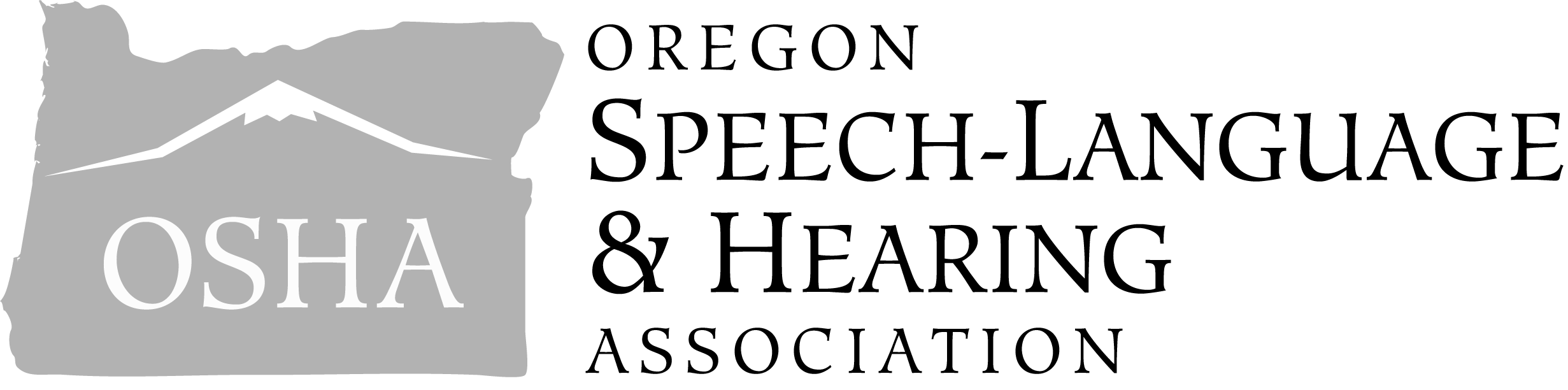 PROPOSAL GUIDELINES Proposals should be submitted using the forms available on the OSHA website: www.oregonspeechandhearing.org. Authors should submit the following to have their proposals considered: 1. 	Proposal form. This is the main form for your submission and includes the following: For a presentation or poster regarding intervention and/or assessment techniques or approaches: A description of your proposed presentation or poster, no more than 500 words in length. The description should include the following: 2. 	Author disclosure forms. Each author listed on the presentation must submit an individual form at the time the proposal is submitted. For a presentation or poster regarding professional issues (such as clinical training, reimbursement issues, etc.): A description of your proposed presentation or poster, no more than 500 words in length, to include a statement of the issue or problem, action taken or suggested, method, results, conclusion. Program descriptions: A short overall summary of the presentation or poster. A summary of the available evidence (200 words or less). For treatment approaches, this should include a discussion of the evidence of efficacy and clinical effectiveness, as well as the clinical/practical significance of outcomes. For assessments, this should include a discussion of the psychometric properties of the assessment (sensitivity, specificity, reliability, and validity). When there is a lack of previous empirical research or the topic is controversial, please describe the underlying theory backing the approach, technique, or method. author information abstract: 50 words summarizing the major aspects of your proposal, to be published in the conference program. Please include the title of the proposal as well as the names and affiliations of all the presenters. biographical information: Please include brief biographical information about each presenter (no more than 50 words per person). learning objectives: Please list three measurable learning outcomes focused on what participants will gain from the presentation. program description: Please use the guidelines below for your program descriptions. All program information should be submitted as a single document – please do not split sections in to separate documents.For a presentation or poster describing a research project: A description, no more than 500 words in length, which summarizes your research question(s), participants, methodology, analysis and results. 